ДЕПАРТАМЕНТ ЗДРАВООХРАНЕНИЯ ГОРОДА МОСКВЫГБУЗ города Москвы «Бюро судебно-медицинской экспертизы Департамента здравоохранения города Москвы» (Бюро судмедэкспертизы)ГБУ «НИИ Организации здравоохранения и медицинского менеджмента Департамента здравоохранения города Москвы» (ГБУ «НИИОЗММ ДЗМ»)научно-практическАЯ конференциЯСОВРЕМЕННЫЙ ПОДХОД К СУДЕБНО-МЕДИЦИНСКОЙ ОЦЕНКЕ ЧЕРЕПНО-МОЗГОВОЙ ТРАВМЫДата проведения: 18 мая 2023 годаМесто проведения конференции: Цифровая платформа ГБУ «НИИОЗММ ДЗМ»                                                         Москва, ул. Шарикоподшипниковская, д. 9Адрес интернет-ресурса: https://events.niioz.ru/Контакты:Шигеев Сергей Владимирович, тел: +7 (495) 321-60-61, E-mail: shigeevsv@zdrav.mos.ru Москва, 2023ПРОГРАММАнаучно-практической конференцииГБУЗ города Москвы «Бюро судебно-медицинской экспертизы Департамента здравоохранения города Москвы» СОВРЕМЕННЫЙ ПОДХОД К СУДЕБНО-МЕДИЦИНСКОЙ ОЦЕНКЕ ЧЕРЕПНО-МОЗГОВОЙ ТРАВМЫ Время проведения конференции 18.05.2023 года с 11.00 до 13.00 (Московское GMT+3)Ведущие: Шигеев Сергей Владимирович, начальник Бюро судмедэкспертизы ДЗМ, д-р мед. наукПолтарев Сергей Васильевич, заместитель начальника Бюро по клинико-экспертной и методической работе Модератор: Морозов Юрий Евсеевич, заведующий отделением повышения квалификации и профессиональной адаптации, д-р мед. наук Докладчики: Ромодановский Павел Олегович, заведующий кафедрой судебной медицины и медицинского права МГМСУ им А. И. Евдокимова, д-р мед. наук, профессор.Ковалев Андрей Валентинович, заведующий кафедрой судебной медицины ФГБОУ ДПО РМАНПО, д-р мед. наук.Горностаев Дмитрий Викторович, заведующий судебно-гистологическим отделением Бюро судмедэкспертизы, канд. мед. наук.Шай Алиса Николаевна, врач – судебно-медицинский эксперт судебно-гистологического отделения Бюро судмедэкспертизы.Осипов Александр Александрович, врач – судебно-медицинский эксперт танатологического отделения № 5 Бюро судмедэкспертизы.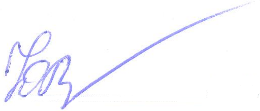 Руководитель программного комитета ______________________________    С. В. Шигеев1.11:00- 11:30Ромодановский Павел Олегович, заведующий кафедрой судебной медицины и медицинского права МГМСУ им А. И. Евдокимова,д-р мед. наук, профессор.Тема доклада: Диффузное аксональное повреждение (ДАП) головного мозга: об истории появления и использования ДАП в судебной медицине.Резюме: доклад посвящен истокам возникновения термина ДАП и его использовании при судебно-медицинской оценке черепно-мозговой травмы.2.11:30- 12:00Ковалев Андрей Валентинович, заведующий кафедрой судебной медицины ФГБОУ ДПО РМАНПО, д-р мед. наукТема доклада: "Иммуногистохимическое и иммуно-цитологическое изучение белков-маркёров диффузного аксонального повреждения головного мозга при смерти от черепно-мозговой травмы".Резюме: в докладе рассмотрены актуальные вопросы механизма возникновения и выявления демиелинизации при ЧМТ, а также дифференциальная диагностика ЧМТ при наличии фоновых демиелинизирующих патологических состояний, приведён алгоритм проведения судебно-медицинской экспертизы.3.12:00-12:20Горностаев Дмитрий Викторович, заведующий судебно-гистологическим отделением Бюро судмедэкспертизы, канд. мед. наук.Тема доклада: «Патоморфологические признаки и судебно-гистологическая диагностика ДАП».Резюме: доклад посвящён патоморфологической значимости и судебно-гистологической диагностике ДАП.4.12:20-12:40Шай Алиса Николаевна, врач – судебно-медицинский эксперт судебно-гистологического отделения Бюро судмедэкспертизы.Тема доклада: «Гистохимические маркёры ДАП в решении вопроса о давности причинения ЧМТ».Резюме: анализируются гистологические маркёры ДАП в аспекте давности ЧМТ.5.12:40-12:55Осипов Александр Александрович, врач – судебно-медицинский эксперт танатологического отделения № 5 Бюро судмедэкспертизы.Тема доклада: «Особенности смертельной ЧМТ в результате дорожно-транспортных происшествий в городе Москве».Резюме: анализ случаев смертельных ЧМТ, причинённых при дорожно-транспортных происшествиях в городе Москве.6.12:55- 13:00Дискуссия. Ответы на вопросы.В конце каждого выступления предусмотрено 5 минут времени для ответа на вопросы, поступившие в ЧАТ от участников онлайн конференции. Лимит времени, указанный в разделах каждого выступления, распространяется на доклад и дискуссию по заявленной теме.В конце каждого выступления предусмотрено 5 минут времени для ответа на вопросы, поступившие в ЧАТ от участников онлайн конференции. Лимит времени, указанный в разделах каждого выступления, распространяется на доклад и дискуссию по заявленной теме.В конце каждого выступления предусмотрено 5 минут времени для ответа на вопросы, поступившие в ЧАТ от участников онлайн конференции. Лимит времени, указанный в разделах каждого выступления, распространяется на доклад и дискуссию по заявленной теме.